School name:				ENGLISH PLANNING YEAR B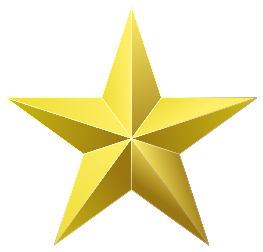 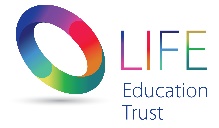 Teacher:		Class:		Year: 5/6			Term: Autumn 2		Week Commencing: Week 7DaySPAG/ Phonics Learning ObjectiveSPAG/Phonics ActivityMain Learning Objectives and Success Criteria (must/should/could)Main Teaching/ Development of knowledge including modelled and shared reading/writingActivity and DifferentiationPlenaryAssessmentMonL.O. To understand the difference between direct and reported speech.Show the children examples. L. O. To understand the skills required to write an effective opening for my story.Success Criteria:I must write an engaging first sentence.I should be able to include a range of punctuation correctly.I could describe the characters and set the scene using figurative language.Main teachingTeacher to remind class what they are completing this week. Children share their plans with their learning partner in order to remind them of their story.As a class, we recap the features of a successful opening that the children came up with yesterday’s lesson.  Children write a first sentence and then their partner up-levels it. Children look at an example of an opening and discuss what they like about it. Teacher to remind children to follow their SC.Independent work:Children to write the opening of their story.MB to support LA/PPG children who struggle with writing extended pieces. Use AFL from Monday to select children.Children to peer assess each other’s work and then uplevel a piece of work on the visualizer. Children use their purple polishing pen to make corrections.Exceeding ARE:At ARE: Below ARE: SENDPPGEALNotes/ feedback following lesson:Notes/ feedback following lesson:Notes/ feedback following lesson:Notes/ feedback following lesson:Notes/ feedback following lesson:Notes/ feedback following lesson:Notes/ feedback following lesson:Notes/ feedback following lesson:DaySPAG/ Phonics Learning ObjectiveSPAG/Phonics ActivityMain Learning Objectives and Success Criteria (must/should/could)Main Teaching/ Development of knowledge including modelled and shared reading/writingActivity and DifferentiationPlenaryAssessmentTuesL.O. To understand the difference between direct and reported speech.Children write examples in their books. L.O. To understand the skills required to write the build-up and problem to a story.Success Criteria:I must be able to create a problem that sustains the reader’s interest. I should be able to include speech that is correctly punctuated. I could build the tension using a range of punctuation and sentence types (Alan Peat). IntroductionRecap what we have read so far and allow the children time to respond to feedback.Main teachingRecap the work covered yesterday and look at story plans.What are the features of the build-up and problem? Look at example. Create check list. Children discuss what figurative language means and write an example on MWB. How can we use this in our story?.Independent work:Children to write the build-up and problem to their storyMB – to work with children who are struggling – AFLUp-level an example using visualizer.Exceeding ARE:At ARE: Below ARE: SENDPPGEALNotes/ feedback following lesson:Notes/ feedback following lesson:Notes/ feedback following lesson:Notes/ feedback following lesson:Notes/ feedback following lesson:Notes/ feedback following lesson:Notes/ feedback following lesson:Notes/ feedback following lesson:DaySPAG/ Phonics Learning ObjectiveSPAG/Phonics ActivityMain Learning Objectives and Success Criteria (must/should/could)Main Teaching/ Development of knowledge including modelled and shared reading/writingActivity and DifferentiationPlenaryAssessmentWedL.O. To understand how to use a variety punctuation accurately.A range of punctuation. L.O. To understand the skills required to write the resolution and ending to a story.Success Criteria:I must solve the problem and bring the story to end. I should use a range of punctuation, a range of sentence types and finish the story where the book begins. I could end on a cliff-hanger/something to make the reader think. IntroductionRecap the debate that we had on Tuesday: is friendship something that we can buy and sell?Main TeachingRecap the work covered yesterday and look at story plans. What are the features of the resolution and ending to a story? Look at example. Create check list. Discuss how the ending needs to lead into the start of the actually book. How could we do this? Discuss what a cliff hanger is and how writers use it in their writing.Children to write the problem and solution to their story.MB to write with HA children in order to ensure that their ending is if a higher level quality and their work makes sense.The class edit and improve a section of one on the visualiser together and then give each other two stars and a wish.Exceeding ARE:At ARE: Below ARE: SENDPPGEALNotes/ feedback following lesson:Notes/ feedback following lesson:Notes/ feedback following lesson:Notes/ feedback following lesson:Notes/ feedback following lesson:Notes/ feedback following lesson:Notes/ feedback following lesson:Notes/ feedback following lesson:DaySPAG/ Phonics Learning ObjectiveSPAG/Phonics ActivityMain Learning Objectives and Success Criteria (must/should/could)Main Teaching/ Development of knowledge including modelled and shared reading/writingActivity and DifferentiationPlenaryAssessmentThursL.O. To understand the skills required to edit and improve my story.Success Criteria:I must be able to check my spellings using a dictionary.I should be able to check I have used all punctuation and that it is used correctly.I could up-level my vocabulary choices and check that my work makes sense.IntroductionRecap what we have read so far and allow the children time to respond to feedback.Main teachingRecap why it is important to check over our work. What sorts of things should we look for? Teacher to model how to up-level work on the visualiser.Independent work:Children edit and improve their stories.Teacher reads out some excellent examples and children magpie ideas.Exceeding ARE:At ARE: Below ARE: SENDPPGEALNotes/ feedback following lesson:Notes/ feedback following lesson:Notes/ feedback following lesson:Notes/ feedback following lesson:Notes/ feedback following lesson:Notes/ feedback following lesson:Notes/ feedback following lesson:Notes/ feedback following lesson:DaySPAG/ Phonics Learning ObjectiveSPAG/Phonics ActivityMain Learning Objectives and Success Criteria (must/should/could)Main Teaching/ Development of knowledge including modelled and shared reading/writingActivity and DifferentiationPlenaryAssessmentFriL.O.L.O. Success Criteria:Introductionfeedback.Main teachingIndependent work:.Exceeding ARE:At ARE: Below ARE: SENDPPGEALNotes/ feedback following lesson:Notes/ feedback following lesson:Notes/ feedback following lesson:Notes/ feedback following lesson:Notes/ feedback following lesson:Notes/ feedback following lesson:Notes/ feedback following lesson:Notes/ feedback following lesson: